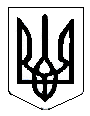 УКРАЇНАСТЕПАНКІВСЬКА  СІЛЬСЬКА РАДАТридцять восьма сесія VII скликанняПРОЕКТ03.10.2019                                                                                               №38-00/VII    Про створення Комісії з питань захисту прав дитини	Відповідно до статті 34, 59, 73 Закону України «Про місцеве самоврядування в Україні», постанови Кабінету Міністрів України від 11.04.2018 № 301 «Про внесення змін до постанов Кабінету Міністрів України від 24 вересня 2008 року і від 05 квітня 2017 № 268», постанови Кабінету Міністрів України від 22.08.2018 № 620 «Про внесення змін до постанови Кабінету Міністрів України від 24 вересня 2008 року», Типового положення про комісію з питань захисту прав дитиниВИРІШИЛА:1. Створити Комісію з питань захисту прав дитини Степанківської сільської ради.2. Затвердити Положення про комісію з питань захисту прав дитини (додаток 1).2. Затвердити склад комісії з питань захисту прав дитини (додаток 2).3. Контроль за виконанням рішення залишаю за собою.Сільський голова	І.М. ЧекаленкоДодаток 1до проекту рішення сесії№00 від 00.00.2019Степанківської сільської радиПоложенняпро комісію з питань захисту прав дитини1. Комісія з питань захисту прав дитини  Степанківської сільської ради (далі – комісія) є консультативно-дорадчим органом,  що утворюється головою сільської ради.2. Комісія у своїй діяльності керується Конституцією України, Сімейним і Цивільним кодексами України, законами України «Про місцеве самоврядування в Україні», «Про охорону дитинства», «Про забезпечення організаційно-правових умов соціального захисту дітей-сиріт та дітей, позбавлених батьківського піклування», «Про органи і служби у справах дітей та спеціальні установи для дітей», «Про освіту», «Про соціальні послуги», «Про соціальну роботу з сім’ями, дітьми та молоддю», Конвенцією ООН про права дитини, актами Президента України та Кабінету Міністрів України, іншими нормативно-правовими актами, а також положенням про неї, розробленим відповідно до типового положення, затвердженого постановою Кабінету Міністрів України від 22.10.2014 № 624 «Про внесення змін до постанови Кабінету Міністрів України від 24.09.2008 № 866 «Питання діяльності органів опіки та піклування, пов’язаної із захистом прав дитини».3. Основним завданням комісії є сприяння забезпеченню реалізації прав дитини на життя, охорону здоров’я, освіту, соціальний захист, сімейне виховання та всебічний розвиток.4. Комісія відповідно до покладених на неї завдань:1) розглядає та подає пропозиції до індивідуального плану соціального захисту дитини, яка перебуває у складних життєвих обставинах, дитини-сироти та дитини, позбавленої батьківського піклування, який складається за формою, затвердженою Мінсоцполітики, а також визначає перелік суб’єктів соціальної роботи з сім’ями, дітьми та молоддю (далі – суб’єкти соціальної роботи), що беруть участь у виконанні такого плану, контролює виконання його пунктів суб’єктами відповідно до їх компетенції;2) розглядає питання, у тому числі спірні, які потребують колегіального вирішення, зокрема:- реєстрація народження дитини, батьки якої невідомі;- надання дозволу бабі, діду, іншим родичам дитини забрати її з пологового будинку або іншого закладу охорони здоров’я, якщо цього не зробили батьки дитини;-  позбавлення та поновлення батьківських прав;          - вирішення спорів між батьками щодо визначення або зміни прізвища               та імені дитини;                                                                                                                      - вирішення спорів між батьками щодо визначення місця проживання дитини;- підтвердження місця проживання дитини для тимчасового виїзду з дитиною за межі України;- участь одного з батьків у вихованні дитини;- побачення з дитиною матері, батька, які позбавлені батьківських прав;- визначення форми влаштування дитини-сироти та дитини, позбавленої батьківського піклування;- встановлення і припинення опіки, піклування;- утримання і виховання дітей у сім’ях опікунів, піклувальників, прийомних сім’ях, дитячих будинках сімейного типу та виконання покладених на них обов’язків;- збереження майна, право власності на яке або право користування яким мають діти-сироти та діти, позбавлені батьківського піклування;- розгляд звернень дітей щодо неналежного виконання батьками, опікунами, піклувальниками обов’язків з виховання або щодо зловживання ними своїми правами;- надання статусу дитини, яка постраждала внаслідок воєнних дій та збройних конфліктів;- інші питання, пов’язані із захистом прав дітей;3) розглядає підготовлені суб’єктами соціальної роботи матеріали                про стан сім’ї, яка перебуває у складних життєвих обставинах, у тому числі сім’ї, в якій існує ризик відібрання дитини чи дитина вже відібрана у батьків без позбавлення їх батьківських прав, сім’ї, діти з якої влаштовуються                    до навчального закладу на стаціонарне перебування за заявою батьків, та:- приймає рішення про взяття під соціальний супровід сімей, в яких порушуються права дитини (завершення або продовження у разі необхідності строку соціального супроводу);- направляє у разі потреби батьків, які неналежно виконують батьківські обов’язки, для проходження індивідуальних корекційних програм до суб’єктів соціальної роботи, які відповідно до компетенції розробляють та впроваджують такі програми;4) розглядає питання щодо обґрунтованості обставин, за яких відсутні можливості для здобуття дитиною повної загальної середньої освіти за місцем проживання (перебування), та приймає рішення про доцільність влаштування дитини до загальноосвітньої школи-інтернату I-III ступеня за заявою батьків із визначенням строку її перебування у школі-інтернаті;	Під час прийняття рішення про доцільність влаштування дитини до загальноосвітньої школи - інтернату I-III ступеня враховується думка дитини, якщо вона досягла такого віку та рівня розвитку, що може її висловити.5. Комісія має право:одержувати в установленому законодавством порядку необхідну для                її діяльності інформацію від органів виконавчої влади, органів місцевого самоврядування, підприємств, установ та організацій;подавати пропозиції щодо вжиття заходів до посадових осіб у разі недотримання ними законодавства про захист прав дітей, дітей-сиріт та дітей, позбавлених батьківського піклування;утворювати робочі групи, залучати до них представників органів виконавчої влади, органів місцевого самоврядування, громадських організацій (за згодою) для підготовки пропозицій з питань, які розглядає комісія;залучати до розв’язання актуальних проблем дітей благодійні, громадські організації, суб’єкти підприємницької діяльності (за згодою).6. Комісію очолює голова сільської ради. Голова комісії може мати заступника.7. До складу комісії на громадських засадах входять керівники окремих структурних підрозділів виконавчого комітету Степанківської сільської ради, районного центру соціальних служб для сім’ї, дітей та молоді, інспектор територіального підрозділу поліції та Мін'юсту, а також працівники служби у справах дітей виконавчого комітету, один із яких виконує обов’язки секретаря комісії.8. Основною організаційною формою діяльності комісії є її засідання,                         які проводяться у разі потреби, але не рідше ніж один раз на місяць.Засідання комісії є правомочним, якщо на ньому присутні не менше як дві третини загальної кількості її членів.Засідання комісії проводить голова, а за його відсутності – заступник. У разі відсутності останніх, засідання проводить головуючий, який обирається більшістю голосів з числа присутніх членів комісії.До участі у засіданнях комісії можуть запрошуватися представники підприємств, установ, організацій та громадяни, які беруть безпосередню участь у вирішенні долі конкретної дитини, з правом дорадчого голосу.          9. Організація скликання засідання комісії покладається на її секретаря.          10. Відповідальність за запрошення на засідання комісії заявників та інших осіб покладається на керівників відповідальних відділів                           та управлінь, які вносять питання на розгляд комісії.11. Розгляд спорів, що виникають між особами та вирішення яких входить до компетенції комісії, органів опіки та піклування, проводиться за участю заявника (заявників) та всіх інших учасників спору.Про час та місце проведення засідання комісії вказані особи повідомляються завчасно.12. За умови неявки (не менше двох разів) заявників або інших учасників спору, або неможливості їх присутності на засіданні комісії з поважних причин, питання розглядається без їх присутності. 13. Комісія у межах своєї компетенції приймає рішення, організовує їх виконання.14. Рішення комісії приймається відкритим голосуванням простою більшістю голосів членів комісії, присутніх на засіданні. У разі рівного розподілу голосів вирішальним є голос голови комісії.15. Окрема думка члена комісії, який голосував проти прийняття рішення, викладається в письмовій формі і додається до рішення комісії.16. Голова, його заступник, секретар та члени комісії беруть участь                 у її роботі на громадських засадах.17. Організаційне забезпечення діяльності комісії здійснюється службою у справах дітей.Сільський голова	І.М. ЧекаленкоДодаток 2до рішення сесії №00 від 00.00.2019Степанківської сільської ради СКЛАДкомісії з питань захисту прав дитини  Голова комісії:Чекаленко Ігор Миколайович -   сільський голова;Заступник голови комісії:                                               Кравченко Анастасія Григорівна – начальник служби у справах дітей Секретар комісії: Зеленько Ірина Володимирівна – спеціаліст І кат. служби у справах дітей Члени комісії:Кулик Яна Олегівна -  начальник  відділу освіти, охорони здоров’я, культури, туризму, молоді та спорту виконавчого комітету Степанківської сільської ради;                         Ромашова Юлія Сергіївна – начальник відділу соціального захисту та допомог виконавчого комітету Степанківської сільської ради;Нечаєнко Світлана Іванівна – спеціаліст юрисконсульт виконавчого комітету Степанківської сільської ради;Хребтович Ольга Миколаївна – фельдшер АЗПМС с. Хацьки;Мандзик Олена Іванівна – медична сестра АЗПСМ с. Степанки;Король Людмила Миколаївна – заступник директора з виховної роботи  Хацьківської ЗОШ І-ІІІ ступенів;Гресь Валентина Михайлівна – заступник директора з виховної роботи Степанківської ЗОШ І-ІІІ ступенів;Макаренко Марина Анатоліївна – завідуюча ДНЗ «Берізка»;Семенюк Алла Сергіївна – завідуюча ДНЗ «Яблунька»;                        Гончар Людмила Віталіївна – керівник «Черкаського районного центру соціальних служб для сімї, дітей та молоді» (за згодою).Секретар сільської ради                                                                         І.М.Невгод